Febrero 2016“DIOS VIO TODO LO QUE HABÍA HECHO Y ERA MUY BUENO” (Gn 1,31)En este tiempo de Cuaresma podemos encontrar, también, en la Encíclica  Laudato Si’ una llamada urgente a la conversión... Una conversión de modos de pensar y actuar dinamizada por la fe en un Dios que contempló el mundo “y vio que era bueno”.♫ “Aquieta mi corazón” CD 2, “Ya es tiempo” nº 2DE LA ENCÍCLICA LAUDATO SI’ nº 65“En la primera narración de la obra creadora en el libro del Génesis, el plan de Dios incluye la creación de la humanidad. Luego de la creación del ser humano, se dice que «Dios vio todo lo que había hecho y era muy bueno» (Gn 1,31). La Biblia enseña que cada ser humano es creado por amor, hecho a imagen y semejanza de Dios (cf. Gn 1,26). Esta afirmación nos muestra la inmensa dignidad de cada persona humana, que «no es solamente algo, sino alguien. Es capaz de conocerse, de poseerse y de darse libremente y entrar en comunión con otras personas». San Juan Pablo II recordó que el amor especialísimo que el Creador tiene por cada ser humano le confiere una dignidad infinita… ¡Qué maravillosa certeza es que la vida de cada persona no se pierde en un desesperante caos, en un mundo regido por la pura casualidad o por ciclos que se repiten sin sentido! El Creador puede decir a cada uno de nosotros: «Antes que te formaras en el seno de tu madre, yo te conocía» (Jr 1,5). Fuimos concebidos en el corazón de Dios, y por eso «cada uno de nosotros es el fruto de un pensamiento de Dios. Cada uno de nosotros es querido, cada uno es amado, cada uno es necesario».”Rezamos con el Salmo 138Cantamos e intercalamos: Tú me sondeas, y me conoces…Tú me conoces tanto como a Ti mismo.Tú me conoces por dentro.Tú has hecho mi corazón.Tú me has capacitado para Ti mismo.Tú me has llamado por mi nombre.Tú has puesto en mi corazón buenos sentimientos.Tú  has dado luz a mis ojos.Tú has tomado mis manos y me guías. Tú sabes mis pensamientos.Tú conduces mi ser.Tú cuidas de mí, noche y día.Tú sabes mi pequeñez.Tú conoces mi pecado, y  me quieres.Tú sabes mis defectos, y me quieres.Tú conoces mis límites, y me quieres.Tú me llenas de alegría.Tú serenas mi corazón.Tú unificas mi vida.Tú guardas mi ser.Tú me pacificas.Gracias, Señor, porque me sondeas y me conoces por dentro.DE LA ENCÍCLICA LAUDATO SI’ nº 66“Los relatos de la creación en el libro del Génesis contienen, en su lenguaje simbólico y narrativo, profundas enseñanzas sobre la existencia humana y su realidad histórica. Estas narraciones sugieren que la existencia humana se basa en tres relaciones fundamentales estrechamente conectadas: la relación con Dios, con el prójimo y con la tierra. Según la Biblia, las tres relaciones vitales se han roto, no sólo externamente, sino también dentro de nosotros. Esta ruptura es el pecado. La armonía entre el Creador, la humanidad y todo lo creado fue destruida por haber pretendido ocupar el lugar de Dios, negándonos a reconocernos como criaturas limitadas. Este hecho desnaturalizó también el mandato de « dominar » la tierra (cf. Gn 1,28) y de «labrarla y cuidarla» (cf. Gn 2,15). Como resultado, la relación originariamente armoniosa entre el ser humano y la naturaleza se transformó en un conflicto (cf. Gn 3,17-19)… hoy el pecado se manifiesta con toda su fuerza de destrucción en las guerras, las diversas formas de violencia y maltrato, el abandono de los más frágiles, los ataques a la naturaleza.”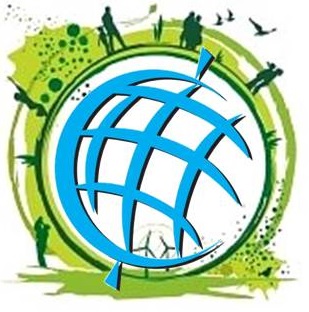 ♫ “Lo llevamos todo dentro” CD1 “Ya es tiempo” nº 1Testimonio de FundEOTraemos a esta oración los testimonios de varios jóvenes participantes en un proyecto de FundEO en el barrio Danubio Azul, de Bogotá. Gracias al proyecto han tenido la oportunidad de cursar estudios superiores y participar en grupos de formación humana y cristiana. Sus experiencias relatan cómo se reconstruyen los sueños de una persona cuando tiene la oportunidad de formarse y salir al encuentro de otras personas.Mi vida ha mejorado mucho ya que me gradué el año pasado y no sabía qué hacer para seguir estudiando. Con la oportunidad que me ha dado la fundación, ha podido iniciar mi carrera y ahora voy en segundo semestre de Educación infantil. Mi vida ha mejorado en muchos aspectos, ya que la formación con las hermanas me he permitido cuestionarme sobre mi vida y descubrir cosas positivas que tengo para compartir. Quiero ayudar en algo para dar de lo que he recibido. J. S.Mi vida ha mejorado gracias a este proyecto. He mejorado en ser más responsable, en aprovechar el tiempo libre en algo productivo como es mis estudios, formación y voluntariado. En lo personal me ha ayudado a ser más responsable. En cuanto a mi familia me han ayudado y nos hemos unido mucho más. M.M.Mi vida ha mejorado mucho pues he tenido la oportunidad de estudiar, salir adelante y formar un futuro con una carrera profesional.  En cuanto a mi familia hay algo muy importante, tengo familiares que requieren de una enfermera y eso es muy importante para mí. En lo persona es muy grato saber que puedo ofrecerme a mí misma un futuro mejor, gracia al proyecto.  J.M.El proyecto me ha ayudado a mejorar mi vida, en lo personal a mejorar mi parte humana, a saber tomar las decisiones. Con lo que estoy estudiando (enfermería) he podido sacar mi parte humana, saber comprender mejor a las personas y ayudarles. B. M.Sueño con terminar el técnico y luego estudiar una licenciatura en educación infantil, sueño con crear una fundación para ayudar a niños en alto riesgo y en caso que no pueda crear la mía, quiero ayudar en alguna ya creada para dar de lo que he recibido con amor. J. S.Sueño con terminar el estudio que empecé, seguir con mi plan de ser independiente, tener mis propias cosas y ayudar a mi familia.  M. M.Mis sueños a futuro es poder seguir estudiando, seguir formándome como persona para poder ayudar a la gente y poder colaborar con los más necesitados. B. M.Mi plan es ejercer mi carrera profesional en salud pública en Bogotá, antes soñé con ser policía pero ya ese sueño cambió, quiero ser enfermera. J. M.SILENCIO ORANTECompartimos nuestra oración de acción de gracias, petición de perdón, etc.Oración finalDios omnipotente, que estás presente en todo el universo y en la más pequeña de tus criaturas.  Tú, que rodeas con tu ternura todo lo que existe, derrama en nosotros la fuerza de tu amor para que cuidemos la vida y la belleza. Enséñanos a descubrir el valor de cada cosa, a contemplar admirados y a reconocer que estamos profundamente unidos con todas las criaturas.Gracias porque estás con nosotros todos los días. Aliéntanos en nuestra lucha por la justicia, el amor y la paz.